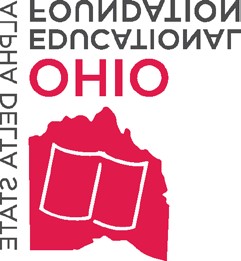                     OHIO STATE ORGANIZATION         ALPHA DELTA STATE OHIO EDUCATIONAL             FOUNDATION ESTHER H. STRICKLAND STUDENT TEACHING GRANT For University Students Doing Student Teaching The Ohio State Organization offers financial assistance to selected students who are engaged in student teaching experiences through the Esther H. Strickland Student Teaching Grant. Award and Eligibility: This grant is awarded to a candidate who attends a state-supported university the semester of their student teaching assignment.  The grant will be paid directly to the university the semester of student teaching. Requirements of applicant: Consideration will be given to applicants who complete the electronic application process.   Attachments must include: Two letters of recommendation:  	One must be from a professor of education or the student’s education advisor on official university letterhead addressing the student’s outstanding teaching qualities. The second recommendation must be on business of university letterhead addressing the student’s outstanding personal qualities. A personal, digital photo (appropriate for publication). ALL APPLICATIONS MUST BE SUBMITTED ELECTRONICALLY BY FEBRUARY 1. E-mail application to: Marilyn Slusser, Scholarship Committee Chairman E-mail: hmstreas@gmail.com Requirements of recipient:  E-mail a letter of acceptance within ten (10) days upon receiving notification of the         award.   E-mail a letter of verification of student teaching dates from the university to the       Scholarship Committee Chairman the semester prior to the student teaching       experience. E-mail a narrative along with photo/photos of a positive student teaching      lesson/experience within thirty days (30) upon completion of student teaching. 			OHIO STATE ORGANIZATIONALPHA DELTA STATE OHIO EDUCATIONAL FOUNDATION 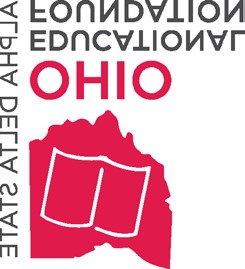 ESTHER H. STRICKLAND STUDENT TEACHING GRANT APPLICATION ONLY COMPLETE APPLICATIONS WILL BE CONSIDERED. Applications are due to Scholarship Committee Chairman by February 1st. 1. Personal Data Name: 	Address:   	 	 	 	 	 	City: 	State:  	 	 	 	 	 	 	Zip Code: 	Phone: 	 	 	 	 	 	 	Cell: Email addresses:  Personal:                                                                     University: 	     Student/University ID: Major: 	 	 	 	 	 	                  Minor: Certification: Additional degrees: Grade Point Average: Anticipated Date of Graduation: Date of Student Teaching: Explain in 200 words or less how receiving this grant will benefit you during your student teaching experience.   Have you applied for or received any other scholarships or grants?  Please list.      Do you plan to hold a full-time or part-time position while doing your student teaching?  If so, about how many hours will you work weekly? Professional Information: List college activities, awards, and achievements:    List professional and civic organizations:    Give your Philosophy of Teaching Statement in 250 words or less. Required materials attached:  ______Two Letters of References (on Official Letterhead) ______Personal digital Photo (appropriate for publication) :    Signature_______________________________ Date_____________        E-mail application to                   Marilyn Slusser, Scholarship Committee Chairman E-mail: hmstreas@gmail.com Questions should be directed to the Scholarship Committee Chairman. 